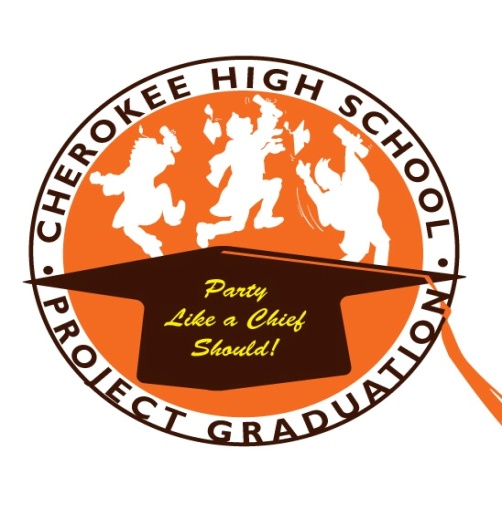                                 Cherokee HS Project Graduation                         Last Dance 2023		    120 Tomlinson Mill Road		    Marlton, NJ  08053Dear Senior and Parent/Guardian,Project Graduation is hosting the Sixteenth Last Dance celebration for the Class of 2023 on Sunday June 4th, from 6:00 to 9 p.m. in the Cherokee North Cafeteria. Please join us for this memorable evening!Seniors, this is a way for you to say “Thank you” to the people who have helped you get to this point in your life. Seniors can bring one significant adult (ie, mother, father, stepparent, aunt, uncle, or grandparent.) Enjoy the evening in your casual/dressy attire, along with food, a DJ, dancing, and door prizes. The cost of this event is $50 per couple.THIS EVENT SELLS OUT QUICKLY! Seating for this event is very limited, and is on a first-come, first-served basis. Registration is available in advance ONLY, and no registration will be available at the door. All registered names will be placed on a list; no tickets will be issued for this event.Please return the bottom portion of this letter, along with your check payable to CHS Project Graduation, by Tuesday, May 22nd. Project Graduation volunteers will also be available at the Senior Prom Parent Meeting on Wednesday, May 3rd. Thank You,Kim KulinskiLast Dance Chairpersonkimkulinski5@gmail.com -------------------------------------------------------------------------------------------------CHS Project Graduation Last DanceStudent Name: ______________________________ Guest:__________________________Cell Phone #: ______________________________ Pay by Venmo to @cherokee-projectgraduation  with the above information OR Please drop this portion to CHS Main Office with your check payable to CHS Project Graduation by Tuesday, May 22nd. Please write CHS Project Graduation Last Dance on the outside of the envelope. 